                            Российская  Федерация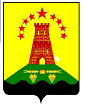 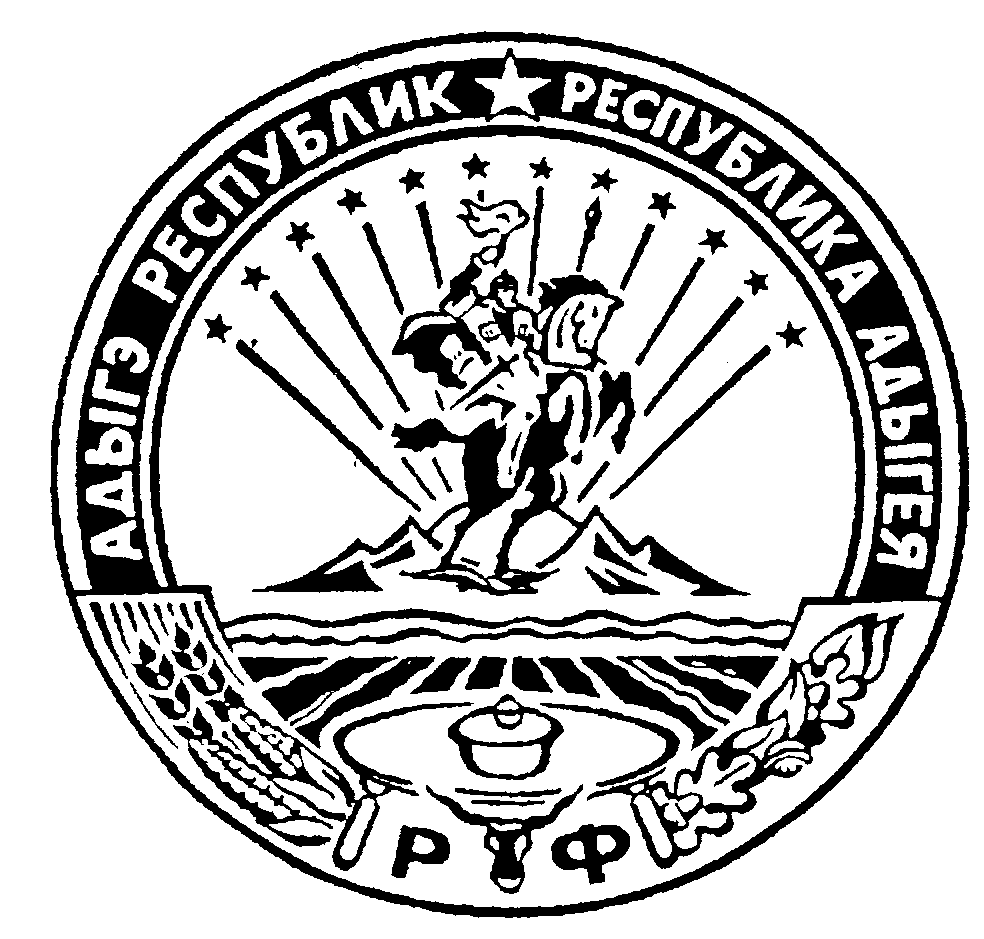                                 Республика Адыгея       Администрация муниципального образования                   «Дукмасовское сельское поселение» х. Дукмасов                                                                                                      03.09.2018г.                                                                                                                                   № 30-2-пПОСТАНОВЛЕНИЕ                                                                                                         администрации муниципального образования«Дукмасовское сельское поселение»Об утверждении Порядка формированияи ведения реестра источников доходов  бюджета муниципального образования «Дукмасовское сельское поселение»Руководствуясь Федеральным законом от 06.10.2003 № 131-ФЗ «Об общих принципах организации местного самоуправления в Российской Федерации», статьями 47.1, 184.2 Бюджетного кодекса Российской Федерации, постановлением Правительства Российской Федерации  от 31.08.2016 № 868 «О порядке формирования и ведения перечня источников доходов Российской Федерации», Уставом   муниципального образования «Дукмасовское сельское поселение», администрация муниципального образования «Дукмасовское сельское поселение»  ПОСТАНОВЛЯЕТ:1.Утвердить Порядок формирования и ведения реестра источников доходов  бюджета муниципального образования «Дукмасовское сельское поселение» (Приложение).       2.Установить, что настоящее постановление  применяется к правоотношениям, возникающим при составлении и исполнении   бюджета муниципального образования «Дукмасовское сельское поселение» на очередной финансовый год и плановый период, начиная с бюджета на 2018 год (на 2018 год и на плановый период 2019 и 2020 годов).3. Обнародовать настоящее постановление в соответствии с Уставом администрации муниципального образования «Дукмасовское сельское поселение», разместить на официальном сайте администрации муниципального образования «Дукмасовское сельское поселение» Шовгеновского района Республики Адыгея.      4.Настоящее постановление вступает в силу после дня его официального опубликования, за исключением пункта 12 Порядка, который вступает в силу с 01 января 2019 года.Глава муниципального образования «Дукмасовское сельское поселение»                                                В.П.ШикенинПриложениек постановлению администрациимуниципального образования  «Дукмасовское сельское поселение»от 03.09.2018г. № 30-2-пПорядокформирования и ведения реестра источников доходов бюджетамуниципального образования «Дукмасовское сельское поселение»Настоящий Порядок формирования и ведения реестра источников доходов бюджета муниципального образования «Дукмасовское сельское поселение» (далее - Порядок) определяет требования к составу информации, порядку формирования и ведения реестра источников доходов бюджета муниципального образования «Дукмасовское сельское поселение» (далее – Реестр). Формирование и ведение Реестра осуществляется в соответствии с требованиями, установленными постановлением Правительства Российской Федерации от 31.08.2016 г. № 868 «О порядке формирования и ведения перечня источников доходов Российской Федерации» (далее – Общие требования) и настоящим Порядком.Реестр представляет собой свод информации о доходах бюджета муниципального образования «Дукмасовское сельское поселение» (далее – местный бюджет, бюджет) по источникам доходов бюджетов бюджетной системы Российской Федерации, формируемой в процессе составления, утверждения и исполнения местного бюджета на основании перечня источников доходов Российской Федерации.	Реестр формируется и ведется как единый информационный ресурс, в котором отражаются бюджетные данные на этапах составления, утверждения и исполнения решения о местном бюджете по источникам доходов бюджета и соответствующим им группам источников доходов бюджетов, включенным в перечень источников доходов Российской Федерации.Реестр формируется и ведется в электронной форме в муниципальной информационной системе управления муниципальными финансами и (или) в государственной информационной системе управления государственными и муниципальными финансами Республики Адыгея.Реестр ведется на государственном языке Российской Федерации.Реестр хранится в соответствии со сроками хранения архивных документов, определенными в соответствии с законодательством Российской Федерации об архивном деле.При формировании и ведении Реестра используются усиленные квалифицированные электронные подписи лиц, уполномоченных действовать от имени участников процесса ведения Реестра, указанных в пункте 9 настоящего Порядка.Реестр ведется администрацией муниципального образования «Дукмасовское сельское поселение» (далее –администрация).В целях ведения Реестра администрация, органы местного самоуправления, казенные учреждения, иные организации, осуществляющие бюджетные полномочия главных администраторов доходов местного бюджета и (или) администраторов доходов местного бюджета, органы и организации, осуществляющие оказание (выполнение) государственных (муниципальных) услуг (выполнение работ), предусматривающих за их оказание (выполнение) взимание платы по источнику доходов местного бюджета (в случае если указанные органы и организации не осуществляют бюджетных полномочий администраторов доходов местного бюджета) (далее - участники процесса ведения Реестра), обеспечивают предоставление сведений, необходимых для ведения Реестра.Ответственность за полноту и достоверность информации, а также своевременность ее включения в Реестр несут участники процесса ведения Реестра.В Реестр в отношении каждого источника дохода местного бюджета включается информация согласно приложению 1 к настоящему Порядку.С 01 января 2019 года в Реестр в отношении платежей, являющихся источником дохода бюджета, включается информация согласно приложению 2 к настоящему Порядку.В Реестре также формируется консолидированная и (или) сводная информация по группам источников доходов бюджетов бюджетной системы Российской Федерации по показателям прогноза доходов местного бюджета на этапах составления, утверждения и исполнения местного бюджета, а также кассовым поступлениям по доходам местного бюджета с указанием сведений о группах источников доходов бюджетов бюджетной системы Российской Федерации на основе перечня источников доходов Российской Федерации.Администрация, в целях ведения Реестра в течение одного рабочего дня со дня представления участником процесса ведения Реестра информации, указанной в пунктах 11 и 12 настоящего Порядка, обеспечивает в автоматизированном режиме проверку:а) наличия информации в соответствии с приложением 1 и 2 к настоящему Порядку;б) соответствия порядка формирования информации правилам, установленным Положением о государственной интегрированной информационной системе управления общественными финансами «Электронный бюджет», утвержденным постановлением Правительства Российской Федерации от 30.06.2015 г. № 658 «О государственной интегрированной информационной системе управления общественными финансами «Электронный бюджет».В случае положительного результата проверки, указанной в пункте 14 настоящего Порядка, информация, представленная участником процесса ведения Реестра, образует следующие реестровые записи Реестра (за исключением реестра источников доходов Российской Федерации), которым администрация присваивает уникальные номера:в части информации, указанной в пункте 11 настоящего Порядка, - реестровую запись источника дохода бюджета Реестра;в части информации, указанной в пункте 12 настоящего Порядка, - реестровую запись платежа по источнику дохода бюджета Реестра.При направлении участником процесса ведения Реестра измененной информации, указанной в пунктах 11 и 12 настоящего Порядка, ранее образованные реестровые записи обновляются.В случае отрицательного результата проверки, информация, представленная участником процесса ведения Реестра в соответствии с пунктами 11 и 12 настоящего Порядка, не образует (не обновляет) реестровые записи. В указанном случае администрация в течение не более одного рабочего дня со дня представления участником процесса ведения Реестра информации уведомляет его об отрицательном результате проверки посредством направления протокола, содержащего сведения о выявленных несоответствиях.В случае получения протокола, участник процесса ведения Реестра в срок не более трех рабочих дней со дня получения протокола устраняет выявленные несоответствия и повторно представляет информацию для включения в Реестр.Уникальный номер реестровой записи источника дохода местного бюджета Реестра формируется в соответствии с Общими требованиями.Реестр направляется в составе документов и материалов, представляемых одновременно с проектом решения о местном бюджете в Совет народных депутатов муниципального образования «Дукмасовское сельское поселение» по форме, согласно приложению 3 к настоящему Порядку.Приложение 1к Порядку формирования и ведения реестраисточников доходов бюджетамуниципального образования «Дукмасовское сельское поселение»Информация, включаемая в реестр источников доходов бюджетамуниципального образования «Дукмасовское сельское поселение»в отношении каждого источника дохода бюджетаПриложение 2к Порядку формирования и ведения реестраисточников доходов бюджетамуниципального образования «Дукмасовское сельское поселение»Информация, включаемая в реестр источников доходов бюджетамуниципального образования «Дукмасовское сельское поселение»в отношении платежей, являющихся источником дохода бюджета№ п/пНаименованиеПорядок формирования, ведения, изменения информацииСрок включения информации финансовым органом в Реестр1Наименование источника дохода бюджетаФормируется и изменяется на основе перечня источников доходов Российской Федерации путем обмена данными между государственными и муниципальными информационными системами управления государственными и муниципальными финансами, в которых осуществляется формирование и ведение перечня источников доходов Российской Федерации и реестров источников доходов бюджетовНезамедлительно, но не позднее одного рабочего дня со дня внесения указанной информации в перечень источников доходов Российской Федерации, реестр источников доходов Российской Федерации2Код (коды) классификации доходов бюджета, соответствующий источнику дохода бюджета, и идентификационный код источника дохода бюджета по перечню источников доходов Российской ФедерацииФормируется и изменяется на основе перечня источников доходов Российской Федерации путем обмена данными между государственными и муниципальными информационными системами управления государственными и муниципальными финансами, в которых осуществляется формирование и ведение перечня источников доходов Российской Федерации и реестров источников доходов бюджетовНезамедлительно, но не позднее одного рабочего дня со дня внесения указанной информации в перечень источников доходов Российской Федерации, реестр источников доходов Российской Федерации3Наименование группы источников доходов бюджетов, в которую входит источник дохода бюджета, и ее идентификационный код по перечню источников доходов Российской ФедерацииФормируется и изменяется на основе перечня источников доходов Российской Федерации путем обмена данными между государственными и муниципальными информационными системами управления государственными и муниципальными финансами, в которых осуществляется формирование и ведение перечня источников доходов Российской Федерации и реестров источников доходов бюджетовНезамедлительно, но не позднее одного рабочего дня со дня внесения указанной информации в перечень источников доходов Российской Федерации, реестр источников доходов Российской Федерации4Информация о публично-правовом образовании, в доход бюджета которого зачисляются платежи, являющиеся источником дохода бюджетаФормируется и изменяется на основе перечня источников доходов Российской Федерации путем обмена данными между государственными и муниципальными информационными системами управления государственными и муниципальными финансами, в которых осуществляется формирование и ведение перечня источников доходов Российской Федерации и реестров источников доходов бюджетовНезамедлительно, но не позднее одного рабочего дня со дня внесения указанной информации в перечень источников доходов Российской Федерации, реестр источников доходов Российской Федерации5Информация об органах местного самоуправления, казенных учреждениях, иных организациях, осуществляющих бюджетные полномочия главных администраторов доходов бюджетаФормируется и изменяется на основе перечня источников доходов Российской Федерации путем обмена данными между государственными и муниципальными информационными системами управления государственными и муниципальными финансами, в которых осуществляется формирование и ведение перечня источников доходов Российской Федерации и реестров источников доходов бюджетовНезамедлительно, но не позднее одного рабочего дня со дня внесения указанной информации в перечень источников доходов Российской Федерации, реестр источников доходов Российской Федерации6Показатели прогноза доходов местного бюджета по коду классификации доходов бюджета, соответствующему источнику дохода бюджета, сформированные в целях составления и утверждения решения о местном бюджетеФормируется и ведется на основании прогнозов поступления доходов местного бюджетаНе позднее 1 декабря7Показатели прогноза доходов местного бюджета по коду классификации доходов бюджета, соответствующему источнику дохода бюджета, принимающие значения прогнозируемого общего объема доходов бюджета в соответствии с решением о местном бюджетеФормируется и ведется на основании прогнозов поступления доходов местного бюджетаНе позднее 5 рабочих дней со дня принятия или внесения изменений в решение о местном бюджете и решение об исполнении местном бюджета8Показатели прогноза доходов местного бюджета по коду классификации доходов бюджета, соответствующему источнику дохода бюджета, принимающие значения прогнозируемого общего объема доходов бюджета в соответствии с решением о местном бюджете с учетом решения о внесении изменений в это решениеФормируется и ведется на основании прогнозов поступления доходов местного бюджетаНе позднее 5 рабочих дней со дня принятия или внесения изменений в решение о местном бюджете и решение об исполнении бюджета9Показатели уточненного прогноза доходов местного бюджета по коду классификации доходов бюджета, соответствующему источнику дохода бюджета, формируемые в рамках составления сведений для составления и ведения кассового плана исполнения местного бюджетаФормируется и ведется на основании прогнозов поступления доходов местного бюджетаСогласно установленному в соответствии с бюджетным законодательством порядком ведения прогноза доходов местного бюджета, но не позднее 10-го рабочего дня каждого месяца года10Показатели кассовых поступлений по коду классификации доходов бюджета, соответствующему источнику дохода бюджетаФормируется на основании соответствующих сведений реестра источников доходов Российской Федерации, представляемых Федеральным казначейством в соответствии с установленным порядком формирования и ведения реестра источников доходов Российской ФедерацииСогласно установленному в соответствии с бюджетным законодательством порядком ведения кассового плана исполнения местного бюджета и (или) предоставления сведений для ведения кассового плана исполнения местного бюджета, но не позднее 10-го рабочего дня каждого месяца года11Показатели кассовых поступлений по коду классификации доходов бюджета, соответствующему источнику дохода бюджета, принимающие значения доходов бюджета в соответствии с решением о местном бюджетеФормируется в соответствии с решением о местном бюджетеНе позднее 5 рабочих дней со дня принятия или внесения изменений в решение о местном бюджете и решение об исполнении местного бюджета№ п/пНаименованиеПорядок формирования, ведения, измененияСрок включения информации финансовым органом в Реестр1Наименование источника дохода бюджетаФормируется и изменяется на основе перечня источников доходов Российской Федерации путем обмена данными между государственными и муниципальными информационными системами управления государственными и муниципальными финансами, в которых осуществляется формирование и ведение перечня источников доходов Российской Федерации и реестров источников доходов бюджетовНезамедлительно, но не позднее одного рабочего дня со дня внесения указанной информации в перечень источников доходов Российской Федерации, реестр источников доходов Российской Федерации2Код (коды) классификации доходов бюджета, соответствующий источнику дохода бюджетаФормируется и изменяется на основе перечня источников доходов Российской Федерации путем обмена данными между государственными и муниципальными информационными системами управления государственными и муниципальными финансами, в которых осуществляется формирование и ведение перечня источников доходов Российской Федерации и реестров источников доходов бюджетовНезамедлительно, но не позднее одного рабочего дня со дня внесения указанной информации в перечень источников доходов Российской Федерации, реестр источников доходов Российской Федерации3Идентификационный код по перечню источников доходов Российской Федерации, соответствующий источнику дохода бюджетаФормируется и изменяется на основе перечня источников доходов Российской Федерации путем обмена данными между государственными и муниципальными информационными системами управления государственными и муниципальными финансами, в которых осуществляется формирование и ведение перечня источников доходов Российской Федерации и реестров источников доходов бюджетовНезамедлительно, но не позднее одного рабочего дня со дня внесения указанной информации в перечень источников доходов Российской Федерации, реестр источников доходов Российской Федерации4Информация о публично-правовом образовании, в доход бюджета которого зачисляются платежи, являющиеся источником дохода бюджетаФормируется и изменяется на основе перечня источников доходов Российской Федерации путем обмена данными между государственными и муниципальными информационными системами управления государственными и муниципальными финансами, в которых осуществляется формирование и ведение перечня источников доходов Российской Федерации и реестров источников доходов бюджетовНезамедлительно, но не позднее одного рабочего дня со дня внесения указанной информации в перечень источников доходов Российской Федерации, реестр источников доходов Российской Федерации5Информация об органах местного самоуправления, казенных учреждениях, иных организациях, осуществляющих бюджетные полномочия главных администраторов доходов местного бюджетаФормируется и изменяется на основе перечня источников доходов Российской Федерации путем обмена данными между государственными и муниципальными информационными системами управления государственными и муниципальными финансами, в которых осуществляется формирование и ведение перечня источников доходов Российской Федерации и реестров источников доходов бюджетовНезамедлительно, но не позднее одного рабочего дня со дня внесения указанной информации в перечень источников доходов Российской Федерации, реестр источников доходов Российской Федерации6Информация об органах местного самоуправления, казенных учреждениях, иных организациях, осуществляющих бюджетные полномочия администраторов доходов бюджета по источнику дохода местного бюджетаФормируется и изменяется на основе перечня источников доходов Российской Федерации путем обмена данными между государственными и муниципальными информационными системами управления государственными и муниципальными финансами, в которых осуществляется формирование и ведение перечня источников доходов Российской Федерации и реестров источников доходов бюджетовНезамедлительно, но не позднее одного рабочего дня со дня внесения указанной информации в перечень источников доходов Российской Федерации, реестр источников доходов Российской Федерации7Наименование органов и организаций, осуществляющих оказание государственных (муниципальных) услуг (выполнение работ), предусматривающих за их осуществление получение платежа по источнику дохода бюджета (в случае если указанные органы не осуществляют бюджетных полномочий администратора доходов бюджета по источнику дохода бюджета)Формируется и изменяется на основе перечня источников доходов Российской Федерации путем обмена данными между государственными и муниципальными информационными системами управления государственными и муниципальными финансами, в которых осуществляется формирование и ведение перечня источников доходов Российской Федерации и реестров источников доходов бюджетовНезамедлительно, но не позднее одного рабочего дня со дня внесения указанной информации в перечень источников доходов Российской Федерации, реестр источников доходов Российской Федерации8Суммы по платежам, являющимся источником дохода бюджета, начисленные в соответствии с бухгалтерским учетом администраторов доходов местного бюджета по источнику дохода бюджетаФормируются на основании данных бухгалтерского учета администратора доходов местного бюджетаНезамедлительно, но не позднее одного рабочего дня после осуществления начисления9Суммы по платежам, являющимся источником дохода бюджета, информация о начислении которых направлена администраторами доходов местного бюджета по источнику дохода бюджета в Государственную информационную систему о государственных и муниципальных платежахФормируется и ведется на основании сведений Государственной информационной системы о государственных и муниципальных платежах, получаемых Финансовым управлением, в соответствии с установленным порядком ведения Государственной информационной системы о государственных и муниципальных платежахНезамедлительно, но не позднее одного рабочего дня со дня направления указанной информации в Государственную информационную систему о государственных и муниципальных платежах10Кассовые поступления от уплаты платежей, являющихся источником дохода бюджета, в соответствии с бухгалтерским учетом администраторов доходов местного бюджета по источнику дохода бюджетаФормируются и ведется на основании данных бухгалтерского учета администратора доходов местного бюджетаСогласно установленному в соответствии с бюджетным законодательством порядком ведения кассового плана исполнения местного бюджета и (или) предоставления сведений для ведения кассового плана исполнения местного бюджета, но не позднее 10-го рабочего дня каждого месяца года11Информация об уплате платежей, являющихся источником дохода бюджета, направленная в Государственную информационную систему о государственных и муниципальных платежахФормируется и ведется на основании сведений Государственной информационной системы о государственных и муниципальных платежах, получаемых Финансовым управлением, в соответствии с установленным порядком ведения Государственной информационной системы о государственных и муниципальных платежахНезамедлительно, но не позднее одного рабочего дня со дня направления указанной информации в Государственную информационную систему о государственных и муниципальных платежах12Информация о количестве оказанных государственных (муниципальных) услуг (выполненных работ), иных действий органов местного самоуправления, муниципальных учреждений, иных организаций, за которые осуществлена уплата платежей, являющихся источником дохода бюджетаФормируется и ведется на основании сведений Государственной информационной системы о государственных и муниципальных платежах, получаемых Финансовым управлением, в соответствии с установленным порядком ведения Государственной информационной системы о государственных и муниципальных платежахЗа истекший квартал в срок не позднее 15 числа второго месяца, следующего за истекшим кварталом